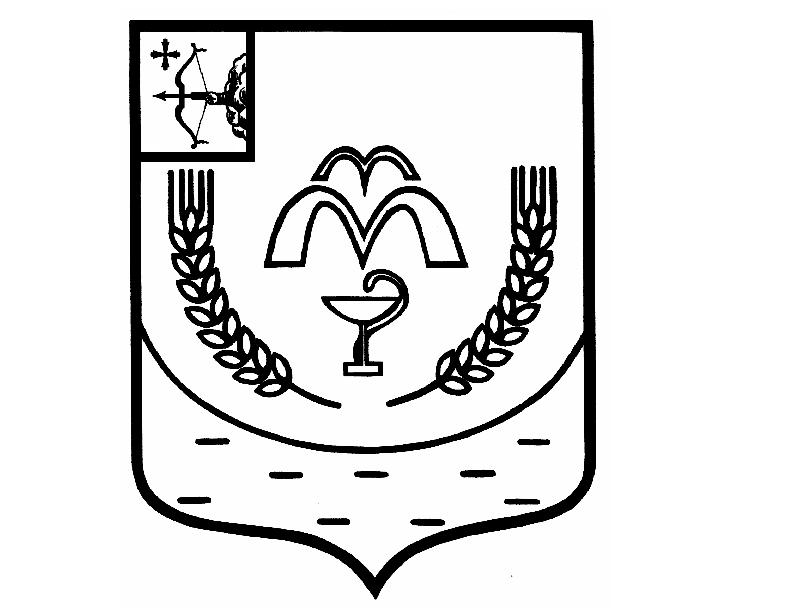 КУМЕНСКАЯ РАЙОННАЯ ДУМАШЕСТОГО СОЗЫВАРЕШЕНИЕот 09.11.2021 № 3/16пгт КуменыО внесении изменений в решение Куменской районной Думы от 22.12.2020 № 36/265На основании статьи 23 Устава муниципального образования Куменский муниципальный район Кировской области Куменская районная Дума РЕШИЛА:Внести в решение Куменской районной Думы от 22.12.2020 № 36/265 «О бюджете муниципального образования Куменский муниципальный район Кировской области на 2021 год и плановый период 2022 и 2023 годов» следующие изменения:1. Пункт 1 изложить в следующей редакции:«1. Утвердить основные характеристики бюджета муниципального образования Куменский муниципальный район Кировской области на 2021 год:1.1. Общий объем доходов бюджета муниципального образования в сумме 389 309,6 тыс. рублей;1.2. Общий объем расходов бюджета муниципального образования в сумме 397 070,1 тыс. рублей;1.2. Дефицит бюджета муниципального образования в сумме 7 760,5 тыс. рублей».2. Утвердить в пределах общего объема доходов районного бюджета установленного пунктом 1 – 3 настоящего Решения, прогнозируемые объемы поступления налоговых и неналоговых доходов общей суммой, объемы безвозмездных поступлений по подстатьям классификации доходов на 2021 год согласно приложению 5 в новой редакции к настоящему Решению.3. Утвердить в пределах общего объема расходов бюджета муниципального района, установленного пунктом 1 - 3 настоящего Решения, распределение бюджетных ассигнований по разделам и подразделам классификации расходов бюджетов на 2021 год согласно приложению 6 в новой редакции к настоящему Решению.4. Утвердить в пределах общего объема расходов бюджета муниципального района, установленного пунктом 1 настоящего Решения, распределение бюджетных ассигнований по целевым статьям (муниципальным программам Куменского района и непрограммным направлениям деятельности), группам видов расходов классификации расходов бюджетов на 2021 год согласно приложению 7 в новой редакции к настоящему Решению.5. Утвердить ведомственную структуру расходов бюджета муниципального района на 2021 год согласно приложению 8 в новой редакции к настоящему Решению.6. Утвердить источники финансирования дефицита бюджета муниципального района на 2021 год согласно приложению 9 в новой редакции к настоящему Решению.7. В абзаце 1 пункта 13 цифру 7 558,1 тыс. рублей заменить на 7 005,2 тыс. рублей.8. Утвердить перечень публичных нормативных обязательств, подлежащих исполнению за счет средств бюджета муниципального района на 2021 год согласно приложению 10 в новой редакции к настоящему Решению.9. В абзаце 1 пункта 16 цифру 100,0 тыс. рублей заменить на 791,0 тыс. рублей.10. Утвердить распределение иных межбюджетных трансфертов на поддержку мер по обеспечению сбалансированности бюджетов поселений на 2021 год согласно приложению 12 в новой редакции к настоящему Решению.11. Утвердить распределение субсидий на реализацию мероприятий, направленных на подготовку систем коммунальной инфраструктуры к работе в осенне-зимний период, на 2021 год согласно приложению 27 в новой редакции к настоящему Решению.12. Утвердить распределение субсидий на выполнение расходных обязательств муниципальных образований области на 2021 год согласно приложению 31 в новой редакции к настоящему Решению.13. В абзаце 1 пункта 26 цифру 700,0 тыс. рублей заменить на 230,0 тыс. рублей.14. В абзаце 1 пункта 27 цифру 15 800,0 тыс. рублей заменить на 13 048,5 тыс. рублей, в абзаце 2 цифру 20 600,0 тыс. рублей заменить на 17 848,5 тыс. рублей, в абзаце 3 цифру 25 500,0 тыс. рублей заменить на 22 748,5 тыс. рублей.15. Утвердить программу муниципальных внутренних заимствований Куменского района на 2021 год согласно приложению 15 в новой редакции к настоящему Решению.16. Утвердить распределение субсидий на реализацию государственной программы Кировской области «Охрана окружающей среды, воспроизводство и использование природных ресурсов» на 2021 год, согласно приложению 32 в новой редакции к настоящему Решению.17. Настоящее решение вступает в силу в соответствии с действующим законодательством.ПредседательКуменской районной Думы    А.А. МашковцеваГлава Куменского района       И.Н. ШемпелевПояснительная запискао внесении изменений в решение Куменской районной Думы от 22.12.2020 № 36/265 «О бюджете муниципального образования Куменский муниципальный район Кировской области на 2021 год и плановый период 2022 и 2023 годов».(на Куменскую районную Думу 09.11.2021 г.)ДОХОДЫДоходы в бюджет муниципального района в целом увеличены                       на 6 312,5 тыс. рублей.     	По безвозмездным поступлениям из областного бюджета план увеличен на 6 877,6 тыс. рублей, в том числе:- увеличены субсидии в сумме 1 308,0 тыс. рублей, в том числе по администратору доходов администрация района увеличение в сумме 1 739,1 тыс. рублей, по администратору доходов финансовое управление уменьшение в сумме 431,1 тыс. рублей; - увеличены субвенции в сумме 3 185,2 тыс. рублей, в том числе по администратору доходов управление образования увеличение в сумме 2 179,3 тыс. рублей, по финансовому управлению увеличение в сумме 1 229,0 тыс. рублей, по администрации района уменьшение в сумме 223,1 тыс. рублей;- увеличены межбюджетные трансферты в сумме 2 384,4 тыс. рублей по администратору доходов финансовое управление.	По собственным доходам план увеличен в сумме 1 008,0 тыс. рублей.- увеличен план по налогу, взимаемому в связи с применением патентной системы налогообложения в сумме 100,0 тыс. рублей, в связи с выполнением плановых назначений, по администратору доходов налоговая служба;- увеличен план по доходам от арендной платы за земельные участки на 360,0 тыс. рублей в связи с поступлением выше плановых назначений по администратору доходов администрация района;- увеличен план по доходам по поступлениям от использования имущества, находящегося в собственности муниципальных районов (найм) на 15,0 тыс. рублей в связи с поступлением выше плановых назначений по администратору доходов администрация района;- увеличен план по доходам от компенсации затрат бюджетов муниципальных районов в сумме 100,0 тыс. рублей, в связи с фактическим выполнением плановых назначений по администратору доходов администрация района 21,4 тыс. рублей, по управлению образования 78,6 тыс. рублей;- увеличен план по доходам от продажи земельных участков в сумме 433,0 тыс. рублей, в связи с фактическим выполнением плановых назначений по администратору доходов администрация района.	Уменьшен план по прочим доходам от оказания платных услуг в сумме 1 573,1 тыс. рублей по администратору доходов управление образования, в том числе по программе персонифицированного финансирования дополнительного образования детей в сумме 1 531,7 тыс. рублей, в связи с невостребованностью количества сертификатов, в сумме 41,4 тыс. рублей по родительской плате на приобретение продуктов питания в лагерях.РАСХОДЫВнесены изменения по безвозмездным поступлениям из областного бюджета в общей сумме увеличены на 4 493,2 тыс. рублей.В соответствии с Законопроектом Кировской области изменены следующие расходы:- увеличены расходы по субвенции по выплате отдельным категориям специалистов, работающих в муниципальных учреждениях и проживающих в сельских населенных пунктах или поселках городского типа области, частичной компенсации расходов на оплату жилого помещения и коммунальных услуг в виде ежемесячной денежной выплаты на 17,0 тыс. рублей;- увеличены расходы по субвенции на содержание органов местного самоуправления, осуществляющих отдельные государственные полномочия области по поддержке сельскохозяйственного производства на 76,1 тыс. рублей;- увеличены расходы по субвенции по осуществлению деятельности по опеке и попечительству на 41,3 тыс. рублей;- сокращены расходы по субвенции по назначению и выплате ежемесячных денежных выплат на детей-сирот и детей, оставшихся без попечения родителей, находящихся под опекой (попечительством), в приемной семье, и по начислению и выплате ежемесячного вознаграждения, причитающегося приемным родителям на 540,0 тыс. рублей;- сокращены расходы по субвенции по обеспечению прав на жилое помещение в соответствии с Законом Кировской области «О социальной поддержке детей-сирот и детей, оставшихся без попечения родителей, лиц из числа детей-сирот и детей, оставшихся без попечения родителей, детей, попавших в сложную жизненную ситуацию на 388,5 тыс. рублей;- увеличены расходы по субвенции по начислению и выплате компенсации платы, взимаемой с родителей (законных представителей) за присмотр и уход за детьми в образовательных организациях, реализующих образовательную программу дошкольного образования на 33,0 тыс. рублей;- увеличены расходы по субвенции по возмещению расходов, связанных с предоставлением меры социальной поддержки, установленной абзацем первым части 1 статьи 15 Закона Кировской области «Об образовании в Кировской области», с учетом положений части 3 статьи 17 указанного закона на 1 229,0 тыс. рублей;- сокращены расходы по субвенции по начислению и выплате компенсации за работу по подготовке и проведению ГИА по образовательным программам основного общего и среднего общего образования педагогическим работникам муниципальных образовательных организаций, участвующим в проведении указанной ГИА на 12,3 тыс. рублей;- увеличены расходы по субвенции по созданию в муниципальных районах, муниципальных округах и городских округах комиссий по делам несовершеннолетних и защите их прав и организации их деятельности в сфере профилактики безнадзорности и правонарушений несовершеннолетних, включая административную юрисдикцию на 31,0 тыс. рублей;- увеличены расходы по субвенции на реализацию прав на получение общедоступного и бесплатного дошкольного, начального общего, основного общего, среднего общего и дополнительного образования детей в муниципальных общеобразовательных организациях на 810,0 тыс. рублей (на увеличение заработной платы прочему персоналу с 01.09.2021 года на 6,5% и МРОТ с 01.01.2021 года);- увеличены расходы по субвенции на реализацию прав на получение общедоступного и бесплатного дошкольного образования в муниципальных дошкольных образовательных организациях на 1 888,6 тыс. рублей (на увеличение заработной платы с 01.09.2021 года педагогическим работникам на 6,1%, прочему персоналу на 6,5% и МРОТ с 01.01.2021 года);- сокращены расходы по субсидии на оплату стоимости питания детей в лагерях, организованных муниципальными учреждениями, осуществляющими организацию отдыха и оздоровления детей в каникулярное время, с дневным пребыванием на 96,3 тыс. рублей;- сокращены расходы по субсидии на софинансирование инвестиционных программ и проектов развития общественной инфраструктуры муниципальных образований в Кировской области на 26,0 тыс. рублей (в том числе по Нижнеивкинскому городскому поселению на 26,0 тыс. рублей);- увеличены расходы по субсидии на выполнение расходных обязательств муниципальных образований области на 3 072,8 тыс. рублей, в связи с увеличением МРОТ с 01.01.2021 года, увеличением заработной платы с 01.09.2021 года работникам муниципальных учреждений на 6,5 %, педагогическим работникам дополнительного образования детей на 6,1 %, работникам культуры на 4,3% (в том числе: 770,8 тыс. рублей - педагогическим работникам организаций дополнительного образования детей, 914,9 тыс. рублей работникам культуры (из них 750,0 тыс. рублей администрации района (библиотека им. А.В. Фищева), 164,9 тыс. рублей Речному сельскому поселению), 1 387,1 тыс. рублей работникам муниципальных учреждений (из них 930,0 тыс. рублей администрации района, 30,0 тыс. рублей БУ Спортивная школа пгт Кумены, 367,1 тыс. рублей МКУ «Центр ИМ и БО ОО Куменского района», 40,0 тыс. рублей Речному сельскому поселению, 20,0 тыс. рублей Верхобыстрицкому сельскому поселению);- сокращены расходы по субсидии на реализацию мероприятий, направленных на подготовку систем коммунальной инфраструктуры к работе в осенне-зимний период на 2 324,4 тыс. рублей (в том числе по администрации района увеличены на 1 739,1 тыс. рублей на замену теплотрассы в п. Речной Куменского района, по Нижнеивкинскому городскому поселению сокращены на 4 063,5 тыс. рублей);- увеличены расходы по субсидии на реализацию государственной программы Кировской области «Охрана окружающей среды, воспроизводство и использование природных ресурсов» на 681,9 тыс. рублей (выделено Нижнеивкинскому городскому поселению на капитальный ремонт гидроузла руслового пруда на реке Ивкина для хозяйственно-питьевого водоснабжения пгт. Нижнеивкино).	За счет увеличения иных межбюджетных трансфертов на стимулирование прироста налоговых поступлений на 2 384,4 тыс. рублей увеличены расходы по управлению образования администрации Куменского района на 1 170,0 тыс. рублей (в том числе на 200,0 тыс. рублей - оплата коммунальных услуг по общеобразовательным организациям, 970,0 тыс. рублей –прочие расходы (оплата ГСМ, ремонт автобусов, подвоз учащихся, установка тревожной кнопки и т.д.), по финансовому управлению на 320,9 тыс. рублей на предоставление иных межбюджетных трансфертов (из них 245,1 тыс. рублей выделено Речному сельскому поселению на оплату коммунальных услуг, 75,8 тыс. рублей выделено Нижнеивкинскому городскому поселению на софинансирование на выполнение работ по капитальному ремонту гидроузла руслового пруда на реке Ивкина для хозяйственно-питьевого водоснабжения пгт. Нижнеивкино Куменского района), по администрации района на 150,0 тыс. рублей (на приобретение автомобиля марки LADA Largus универсал).	За счет сокращения прочих доходов от оказания платных услуг на 1 573,1 тыс. рублей, сокращены расходы по муниципальной программе «Развитие образования Куменского района» на 1 573,1 тыс. рублей, в том числе на 1 531,7 тыс. рублей по программе персонифицированного финансирования дополнительного образования детей и на 41,4 тыс. рублей родительская плата на приобретение продуктов питания в оздоровительных лагерях.	С учетом предложений главных распорядителей бюджетных средств внесены изменения в следующие программы:По управлению образования администрации Куменского района по муниципальной программе «Развитие образования Куменского района» сокращены расходы по дошкольным учреждениям на 58,8 тыс. рублей (экономия прочих расходов: канцтовары, стройматериалы, мягкий инвентарь, посуда), на 0,1 тыс. рублей (экономия средств после уплаты земельного налога), по общеобразовательным организациям на 12,1 тыс. рублей (экономия средств после уплаты земельного налога) и на 326,0 тыс. рублей (экономия расходов по заработной плате и начислениям), по мероприятиям по оздоровлению детей и молодежи на 5,0 тыс. рублей (экономия средств после проведения противоклещевой обработки), по МКУ «Центр ИМ и БО ОО Куменского района» на 367,1 тыс. рублей (экономия средств по оплате труда за счет вакантных ставок), увеличены расходы по дошкольным учреждениям на 386,3 тыс. рублей (для выплаты заработной платы и начислений, в том числе на 31,1 по ЦС 013000215Б на софинансирование к субсидии на выполнение расходных обязательств), по общеобразовательным организациям на 72,2 тыс. рублей (на приобретение ГСМ, страховку, продукты питания), на 330,0 тыс. рублей(на оплату коммунальных услуг по дошкольным учреждениям), на 37,1 тыс. рублей (на оплату коммунальных услуг по МКУ «Центр ИМ и БО ОО Куменского района») . По муниципальной программе «Развитие муниципального управления Куменского района» сокращены расходы по ВР 100 на 56,5 тыс. рублей (экономия средств на выплату заработной платы и начислений, в связи с вакантными ставками), увеличены расходы по ВР 200 на 10,0 тыс. рублей (оплата программного обеспечения «Аверс»), за счет сокращения расходов на 10,0 тыс. рублей по подпрограмме «Развитие муниципальной службы Куменского муниципального района». По разделу 0709 «Другие вопросы в области образования» расходы в сумме 28,6 тыс. рублей перенесены с земельного налога (экономия средств) на прочие расходы (комплектующие для компьютера).По финансовому управлению администрации Куменского района в рамках муниципальной программы «Управление муниципальными финансами и регулирование межбюджетных отношений» расходы в сумме 470,0 тыс. рублей перенесены с обслуживания муниципального долга на выплату заработной платы и начислений в сумме 370,0 тыс. рублей и на муниципальную программу «Развитие муниципального управления Куменского района» в сумме 100,0 тыс. рублей(на приобретение автомобиля марки LADA Largus универсал). По муниципальной программе «Обеспечение безопасности жизнедеятельности населения Куменского района» увеличены расходы на 691,0 тыс. рублей (пополнение резервного фонда администрации Куменского района), за счет сокращения расходов по муниципальной программе «Охрана окружающей среды в Куменском районе» на 100,0 тыс. рублей и по муниципальной программе «Модернизация и реформирование жилищно-коммунального хозяйства Куменского района» на 591,0 тыс. рублей (экономия средств по переводу МКДОУ детский сад «Тополёк» п. Краснооктябрьский на автономное отопление). С целью уточнения целевой статьи расходы в сумме 200,0 тыс. рублей перенесены с ЦСР 1600011020 «Иные межбюджетные трансферты бюджетам поселений на осуществление части полномочий по решению вопросов местного значения» на ЦСР 1600011010 «Иные межбюджетные трансферты на поддержку мер по обеспечению сбалансированности бюджетов поселений». По администрации Куменского района сокращены расходы на 228,7тыс. рублей в связи, по следующим муниципальным программам:- «Поддержка деятельности социально ориентированных некоммерческих организаций и развитие активности населения в Куменском районе» на 119,1 тыс. рублей (экономия расходов на организацию мероприятия «Труд, зажигающий звезды»);- «Поддержка и развитие малого предпринимательства в Куменском районе» на 13,6 тыс. рублей (экономия расходов на призы, объявления в газету);- «Развитие образования Куменского района» на 4,0 тыс. рублей (дератизация проводиться не будет);- «Развитие культуры Куменского района» на 34,0 тыс. рублей (экономия средств).За счет сокращения данных расходов увеличены расходы по следующим муниципальным программам:	- «Развитие муниципального управления Куменского района» на 23,5 тыс. рублей (выплата заработной платы и начислений, приобретение ГСМ);	- «Обеспечение безопасности жизнедеятельности населения Куменского района» на 100,0 тыс. рублей (выплата заработной платы и начислений ЕДДС);	- «Модернизация и реформирование жилищно-коммунального хозяйства Куменского района» на 15,0 тыс. рублей (в том числе за счет сокращения на 72,0 тыс. рублей по замене теплотрассы, увеличены расходы на софинансирование к областной субсидии на реализацию мероприятий, направленных на подготовку систем коммунальной инфраструктуры к работе в осенне-зимний период на 87,0 тыс. рублей);- «Управление муниципальным имуществом Куменского района» на 28,2 тыс. рублей (содержание пустующего муниципального жилья);	- «Развитие физической культуры и спорта в Куменском районе» на 4,0 тыс. рублей (оплата налогов).В рамках муниципальной программы «Развитие транспортной системы Куменского района» расходы в сумме 200,0 тыс. рублей перенесены с вида расхода 200 «Закупка товаров, работ и услуг для государственных (муниципальных) нужд» на вид расхода 800 «Иные бюджетные ассигнования», в связи с вынесением ОГИБДД МО МВД России «Куменский» предписания в адрес администрации района по факту выявления недостатков в содержании улично-дорожной сети на автомобильной дороге Вожгалы-Ардашиха Куменского района.	По Куменской районной Думе за счет сокращения расходов по муниципальной программе «Развитие муниципального управления Куменского района» на 79,5 тыс. рублей (экономия средств на проезд, суточные, марки, конверты, выплаты Почетным гражданам Куменского района в связи с отсутствием потребности), увеличены расходы по непрограммным направлениям деятельности на 79,5 тыс. рублей (для выплаты заработной планы председателю КСК за декабрь и начислений за ноябрь). 	С целью сокращения дефицита бюджета, собственные доходы, полученные сверх утвержденных расходов в сумме 1 008,0 тыс. рублей, нераспределенные доходы от иных межбюджетных трансфертов на стимулирование прироста налоговых поступлений в сумме 743,5 тыс. рублей, а также невостребованные расходы на финансовое обеспечение деятельности в сумме 1 000,0 тыс. рублей, направлены на уменьшение размера получения кредитных ресурсов (предусмотрено на получение кредита 15 800,0 тыс. рублей, сокращено на 2 751,5 тыс. рублей, остаток 13 048,5 тыс. рублей).	Всего расходы на 2021 год увеличены на 3 561,0 тыс. рублей и составят 397 070,1 тыс. рублей.	Доходы бюджета увеличены на 6 312,5тыс. рублей и составят 389 309,6тыс. рублей.	Дефицит бюджета сокращен на 2 751,5 тыс. рублей и составит7 760,5тыс. рублей. 	Внесены изменения в приложение № 5 «Объемы поступления налоговых и неналоговых доходов общей суммой, объемы безвозмездных поступлений по подстатьям классификации доходов бюджетов на 2021 год»;Приложение № 6 «Распределение бюджетных ассигнований по разделам и подразделам классификации расходов бюджетов на 2021 год»;Приложение № 7 «Распределение бюджетных ассигнований по целевым статьям (муниципальным программам Куменского района и непрограммным направлениям деятельности), группам видов расходов классификации расходов бюджетов на 2021 год»;Приложение № 8 «Ведомственная структура расходов бюджета муниципального района на 2021год»;Приложение № 9 «Источники финансирования дефицита бюджета муниципального района на 2021 год»;Приложение № 10 «Перечень публичных нормативных обязательств, подлежащих исполнению за счет средств бюджета муниципального района на 2021 год»;Приложение № 12 «Распределение иных межбюджетных трансфертов на поддержку мер по обеспечению сбалансированности бюджетов поселений на 2021 год»;Приложение № 15 «Программа муниципальных внутренних заимствований Куменского района на 2021 год»;Приложение № 27 «Распределение субсидий на реализацию мероприятий, направленных на подготовку систем коммунальной инфраструктуры к работе в осенне-зимний период, на 2021 год»;Приложение № 31 «Распределение субсидий на выполнение расходных обязательств муниципальных образований области на 2021 год»;Утверждено приложение № 32 «Распределение субсидий на реализацию государственной программы Кировской области «Охрана окружающей среды, воспроизводство и использование природных ресурсов» на 2021 год».Заместитель главы администрации района,начальник финансового управления                                          О.В. МедведковаЧеботарь Р.С. 2-14-75Ходырева С.Т. 2-12-55									Приложение № 12									к решению Куменской районной Думы									от 09.11.2021 № 3/16РАСПРЕДЕЛЕНИЕиных межбюджетных трансфертовна поддержку мер по обеспечению сбалансированности бюджетов поселений на 2021 год									Приложение № 27									к решению Куменской районной Думы									от 09.11. 2021 № 3/16РАСПРЕДЕЛЕНИЕсубсидий на реализацию мероприятий, направленных на подготовку систем коммунальной инфраструктуры к работе в осенне-зимний период, на 2021 годИзмененияИНФОРМАЦИЯо верхнем пределе муниципального внутреннего долга Куменского района на конец очередного финансового года и конец каждого планового периода	Верхний предел муниципального внутреннего долга Куменского района на 1 января 2022 года, на 1 января 2023 года и на 1 января 2024 года устанавливается и утверждается статьей 27 проекта решения Куменского района «О бюджете муниципального образования Куменский муниципальный район Кировской области на 2021 год и плановый период 2022 и 2023 годов».                                                                    Приложение № 5Приложение № 5Приложение № 5к решению Куменской к решению Куменской к решению Куменской районной Думы       районной Думы       районной Думы       от 09.11.2021 № 3/16  от 09.11.2021 № 3/16  от 09.11.2021 № 3/16  Приложение № 6к решению Куменскойрайонной Думыот 09.11.2021 № 3/16Приложение № 7Приложение № 7к решению Куменскойк решению Куменскойк решению Куменскойк решению Куменскойрайонной Думырайонной Думыот 09.11.2021 № 3/16от 09.11.2021 № 3/16Приложение № 8Приложение № 8Приложение № 8к решению Куменскойк решению Куменскойк решению Куменскойк решению Куменскойрайонной Думырайонной Думырайонной Думыот  09.11.2021 № 3/16от  09.11.2021 № 3/16от  09.11.2021 № 3/16                                 Приложение № 9                                 Приложение № 9                                 к решению Куменской                                   к решению Куменской                                   районной Думы                                 районной Думы                                 от 09.11.2021 № 3/16                                 от 09.11.2021 № 3/16ИсточникиИсточникиИсточникифинансирования дефицита  районного бюджета на 2021 годфинансирования дефицита  районного бюджета на 2021 годфинансирования дефицита  районного бюджета на 2021 годНаименованиеНаименование2021 год, тыс. рублейИсточники финансирования дефицита районного бюджетаИсточники финансирования дефицита районного бюджета7 760,5Источники внутреннего финансирования дефицита районного бюджетаИсточники внутреннего финансирования дефицита районного бюджета7 760,5Разница между привлеченными и погашенными муниципальным районом в валюте Российской Федерации кредитами кредитных организацийРазница между привлеченными и погашенными муниципальным районом в валюте Российской Федерации кредитами кредитных организаций2 048,5Изменение остатков средств на счетах по учету средств бюджета муниципального района  в течение соответствующего финансового годаИзменение остатков средств на счетах по учету средств бюджета муниципального района  в течение соответствующего финансового года5 712,0Источники внешнего финансирования дефицита районного бюджетаИсточники внешнего финансирования дефицита районного бюджета0,0                                                                                                    Приложение № 10                                                                                                    Приложение № 10                                                                                                    к решению Куменской                                                                                                     к решению Куменской                                                                                                     районной Думы                                                                                                    районной Думы                                                                                                    от 09.11.2021 № 3/16                                                                                                     от 09.11.2021 № 3/16 ПереченьПереченьпубличных нормативных обязательств, подлежащих исполнению за счет средств бюджета муниципального района на 2021 годпубличных нормативных обязательств, подлежащих исполнению за счет средств бюджета муниципального района на 2021 годНаименование расходаСумма           (тыс. рублей) ВСЕГО РАСХОДОВ7 005,2Компенсация платы, взимаемой с родителей (законных представителей) за присмотр и уход за детьми в образовательных организациях, реализующих образовательную программу дошкольного образования880,6Ежемесячные денежные выплаты на детей-сирот и детей, оставшихся без попечения родителей, находящихся под опекой (попечительством)6 116,1Социальная выплата лицам, награжденным почетной грамотой Куменской районной Думы3,5Социальная выплата лицам, удостоенным звания "Почетный гражданин Куменского района"0,0Единовременная социальная выплата в виде премии лицам, награжденным почетной грамотой администрации Куменского района5,0№ п/пНаименование поселенийСумма (тыс. рублей)1Куменское городское поселение1 034,02Нижнеивкинское городское поселение629,43Куменское сельское поселение2 806,74Большеперелазское сельское поселение3 979,95Речное сельское поселение5 456,06Вичевское сельское поселение7 019,97Вожгальское сельское поселение8 550,28Верхобыстрицкое сельское поселение4 510,49Березниковское сельское поселение3 081,4ИТОГО37 067,9Приложение № 32Приложение № 32к решению Куменскойк решению Куменскойрайонной Думырайонной Думыот 09.11.2021 № 3/16от 09.11.2021 № 3/16Распределение Распределение Распределение субсидий на реализацию государственной программы Кировской области «Охрана окружающей среды, воспроизводство и использование природных ресурсов на 2021 годсубсидий на реализацию государственной программы Кировской области «Охрана окружающей среды, воспроизводство и использование природных ресурсов на 2021 годсубсидий на реализацию государственной программы Кировской области «Охрана окружающей среды, воспроизводство и использование природных ресурсов на 2021 год№ п/пНаименование поселенияСумма             (тыс. рублей)1Нижнеивкинское городское поселение681,9Итого681,9                                                                                               Приложение № 15                                                                                               Приложение № 15                                                                                               Приложение № 15                                                                                               Приложение № 15                                                                                               к решению Куменской                                                                                                к решению Куменской                                                                                                к решению Куменской                                                                                                к решению Куменской                                                                                                районной Думы                                                                                               районной Думы                                                                                               районной Думы                                                                                               районной Думы                                                                                               от 09.11.2021 № 3/16                                                                                               от 09.11.2021 № 3/16                                                                                               от 09.11.2021 № 3/16                                                                                               от 09.11.2021 № 3/16ПрограммаПрограммаПрограммамуниципальных внутренних заимствований Куменского района на 2021 годмуниципальных внутренних заимствований Куменского района на 2021 годмуниципальных внутренних заимствований Куменского района на 2021 год1. Муниципальные внутренние заимствования Куменского района, осуществляемые в 2021 году1. Муниципальные внутренние заимствования Куменского района, осуществляемые в 2021 году1. Муниципальные внутренние заимствования Куменского района, осуществляемые в 2021 годуВид долговых обязательствПредельный срок погашения долговых обязательств, возникающих при осуществлении заимствованийОбъем привлечения средств в районный бюджет, тыс. рублейКредиты кредитных организацийдо 3 лет13 048,51. Погашение в 2021 году муниципальных долговых обязательств Куменского района, выраженных в валюте Российской Федерации1. Погашение в 2021 году муниципальных долговых обязательств Куменского района, выраженных в валюте Российской Федерации1. Погашение в 2021 году муниципальных долговых обязательств Куменского района, выраженных в валюте Российской ФедерацииВид долговых обязательствВид долговых обязательствОбъем погашения долговых обязательств, тыс. рублейКредиты кредитных организацийКредиты кредитных организаций11 000,0№ п/пНаименование поселенийСумма (тыс. рублей)1Куменское городское поселение66,52Нижнеивкинское городское поселение888,763Большеперелазское сельское поселение104,5ИТОГО1 059,76Приложение № 31Приложение № 31к решению Куменскойк решению Куменскойрайонной Думырайонной Думыот 09.11.2021 № 3/16от 09.11.2021 № 3/16Распределение Распределение Распределение субсидий на выполнение расходных обязательств муниципальных образований области на 2021 годсубсидий на выполнение расходных обязательств муниципальных образований области на 2021 годсубсидий на выполнение расходных обязательств муниципальных образований области на 2021 год№ п/пНаименование поселенияСумма                    (тыс. рублей)1.Куменское городское поселение39,62.Нижнеивкинское городское поселение16,83.Куменское сельское поселение18,14.Большеперелазское сельское поселение29,55.Речное сельское поселение229,76.Вичевское сельское поселение37,67.Вожгальское сельское поселение55,18.Верхобыстрицкое сельское поселение44,99.Березниковское сельское поселение16,1ИТОГО487,4Верхний предел муниципального внутреннего долга Куменского района, тыс. рублейна 01.01.2022на 01.01.2023на 01.01.2024Верхний предел муниципального внутреннего долга Куменского района, тыс. рублей13 048,517 848,522 748,5